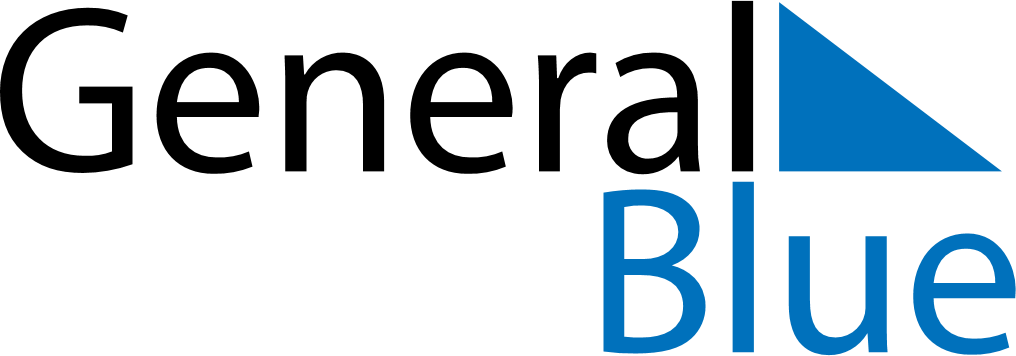 April 2024April 2024April 2024VietnamVietnamMondayTuesdayWednesdayThursdayFridaySaturdaySunday123456789101112131415161718192021Hung Kings CommemorationsVietnam Book Day222324252627282930Day of liberating the South for national reunification